Publicado en Barcelona el 22/11/2017 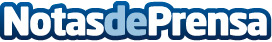 Palaciodeljuguete.com apuesta por una publicidad moderna y actualLos nuevos tiempos requieren de nuevas formas de comunicación y de publicidad. Una juguetería online ha sabido adaptarse a los requisitos de los clientes digitales para ofrecerles un original cortometraje como anuncio de Navidad. Palaciodeljuguete.com narra la renovada historia de Papá Noel, una versión que sin duda sorprenderá tanto a mayores como a los más pequeños de casaDatos de contacto:Meritxell CarneadoResponsable de Comunicación935153444Nota de prensa publicada en: https://www.notasdeprensa.es/palaciodeljuguete-com-apuesta-por-una Categorias: Comunicación Emprendedores E-Commerce Ocio para niños http://www.notasdeprensa.es